TOPICAL SKIN REJUVENATION w Standard Process EZ Mg (#3935)					              EZ Mg: Organically grown beet leaf & buckwheat grass- harvested at time when bioflavonoids are at their very highest peak. It’s the first of its kind source of ionic magnesium, trace minerals, Vitamin K 1, Thiamine, and a POWERHOUSE of the entire bioflavonoid complex! It’s my personal favorite Vitamin C face wash, masque and gentle exfoliant that I topically apply to  the face and neck.  Comes in a bag of individual packets. I open one up in the morning, use part of it for my morning and then part for my evening face wash/masque. I then take whatever’s left in my packet,  and mix into  in a glass of water & drink to help insure a good night’s sleep. This is the latest addition of my natural skin care regimen that includes a few sprays of Medi Herb Gotu Kola liquid on my face.  EZ Mg  can be used  topically and internally in support of   acne, UV protection, sunburn, DNA damage (melanoma), anti-aging, wound healing, and for improving blood circulation to skin. Please use a dark washcloth as this powder is dark green and will stain, and I can assure you-it’s worth it!Magnesium contained in buckwheat has a relaxing effect on the blood vessels, improving blood circulation- resulting in a glowing and youthful looking skin. Increasing circulation to the skin gets blood to deliver oxygen and nutrients while getting rid of waste products. Taken internally, this ionic magnesium crosses the blood/brain barrier, critically important to any brain injury.  There is accumulating evidence of a reduction in the level of total and free magnesium in the brain in acute and chronic neurological diseases In intensive care patients with traumatic brain injury (TBI). Reduction of serum ionized magnesium correlates with the severity of TBI as determined by the Glasgow Coma Scale Score (Kahraman et al., 2003).  Magnesium is directly related to synaptic plasticity-found to increase cognition-mainly learning and memory. Quercetin, when applied topically, has been shown to significantly protect the skin's natural antioxidants from depletion caused by UVA irradiation. It rejuvenates dying skin cells by extending the survival and viability of human skin cells- thereby improving skin's elasticity. When skin cells stop replicating, your skin loses elasticity and collagen, which results in wrinkles. One study showed that when quercetin and rutin were applied to dying skin cells that had ceased to replicate, the skin cells were rejuvenated and began to reproduce again.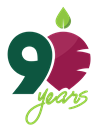 Kim Sperry  Clinical Representative for Standard Process and Medi HerbStandard Process Inc.®  |  Cell/text: 650-454-4895  Phone Order: 1 800 558-8740Fax order: 800-438-3799Email ordering: sporders@standardprocess.comKsperry01@standardprocess.comHesperidin has a similar structure to hydroquinone, long considered the gold standard for the treatment of age spots and other hyperpigmentation disorders. Like hydroquinone, hesperidin inhibits the development of age spots but  unlike hydroquinone, doesn’t come with a list of side effects. Because rutin can penetrate the skin, its use in a topical skin care formulation makes it extremely valuable. Helps fight spider veins and varicose veins by maintaining healthy blood circulation. As potent as these plant metabolites are on their own, they exhibit an even greater effect when they're used together, as studies have shown they work synergistically by harmonizing with each other. Together, these three natural ingredients provide the rejuvenating power we need to help redefine aging skin and to fight the signs of premature aging such as spider veins, wrinkles, age spots, and more. Flavonoids and tannins have an anti-inflammatory effect. The tannins can help to tighten the skin and draw out fluid to further alleviate any puffiness. 